THE DEVON YOUTH SOCIETY & LOCAL YOUTH EXPERIENCE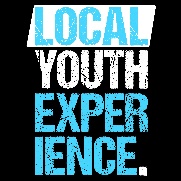 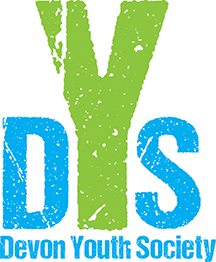 MEMBERSHIP FORMPERSONAL INFORMATION:I _________________________________ the parent/guardian of ____________________________________, hereby provide my consent for my youth to participate in Local Youth Experience’s programs/activities/fundraisers. As the parent/guardian may we contact you about upcoming…Fundraisers?  Yes ______    No ______Special Events & Monthly Calendars for the youth? Yes ______    No ______Volunteer Opportunities? Yes ______    No ______By allowing your child to attend Local Youth Experience you become a member of The Devon Youth Society. This means you will have the ability to elect board members at our Annual General Board Meeting (Usually, 3rd Thursday in February).EMERGENCY CONTACT: In the event of an emergency, if we cannot reach you, whom do we contact?Liability Clause:I agree that The Devon Youth Society will not be responsible for any injuries my youth may sustain from/while participating in any Local Youth Experience activities/programs/fundraisers. Medical Waiver:I waive my legal right against The Devon Youth Society staff and volunteers for any loss, injury or damage suffered at any Local Youth Experience activities/programs/fundraisers. I hereby authorize staff and/or volunteers of The Devon Youth Society to have my youth transported to the hospital for any emergency treatment that may appear necessary if I cannot be contacted immediately. I further consent to pay any medical expenses incurred if I cannot be contacted immediately. I further consent to pay any medical expense incurred that are not covered by my health insurance plan.Parent/Guardian Signature: __________________________________   Date: ______________________THE DEVON YOUTH SOCIETY & LOCAL YOUTH EXPERIENCEPHOTO & CONSENT AGREEMENT RELEASE FORMCHILD’S NAME: ______________________________________________I, the parent/guardian, consent for my child to be included in photographs, video recordings, print and/or other similar material (the “Materials”) and further agree to the use and distribution of the materials on Local Youth Experience’s website and social media including Facebook, Instagram and Twitter. I understand that Local will never attach my child’s full name to any posted photo. I, the parent/guardian, consent for my child’s photo to be included in printed materials, such as posters and brochures, for Local Youth Experience and the Devon Youth Society’s promotional purposes.I, the parent/guardian, consent for my child’s photo to be included on static display boards at the youth centre and at community events such as Community Awareness Night.  ___________________________________________________Parent/Guardian Printed Name__________________________________                    __________________________                                 Signature                                                                              DateYouth’s First Name:Middle:Last: Date of Birth: Current Age: Grade:Home Phone Number:Home Address:Home Address:Name of Parent/Guardian:Parent/Guardian Work and/or Cell Phone Number:Parent/Guardian Work and/or Cell Phone Number:Parent’s Email:Alberta Health Care Number:Alberta Health Care Number:Any Medical Concerns:Any Medical Concerns:Any Medical Concerns:NameAddressPhone NumberRelationship to Youth